FACULTY COUNCIL MEETING3:00 p.m., Tuesday, April 11, 2023Room 412 Student UnionAGENDARoll call Approval of the March 23, 2022 minutes Approval of agenda Special reports Ken Wagner – Hamm InstituteChris Ormsbee – ChatGPT and AI TechnologyMark Pranger – OSU-IT, year in reviewNorb Delatte, Vincent Rivera and Kristal Junkens – Veterans Faculty & Staff AssociationPresident’s report and comments on matters of interest to the faculty Provost’s report on recommendations made by the Faculty Council and comments on matters of interest to the facultyVice Presidents’ reports and comments on matters of interest to the facultyFaculty Council Chair’s report Reports of liaison representativesEmeriti – Barbara MillerAt the Emeriti Council Meeting, held on March 27, a couple of important business items were acted upon. One deals with the 35th Anniversary Dinner to be held on September 11, of this year. A committee was formed to plan the celebration. Kay Keys and Priscilla Gerfen graciously agreed to co-chair the committee. Cara Beer, Joyce Sherrer and Judy Hoberock expressed some great ideas for the celebration and also agreed to serve on the planning committee. The group will discuss ideas for the celebration and submit a proposed budget to the Emeriti Council.One of the first members of the Emeriti Group, Myr-Lou Rollins, has graciously donated a copy of a history of the early Emeriti meetings to the Emeriti Archive.  She also has donated a copy of her lifetime membership certificate, one of the first issued in the first year of our existence, 1988.In other business, the Emeriti Council was asked to replace Ed Arquitt as the Emeriti Association’s liaison on the OLLI Advisory Committee. Carol Schmitz volunteered to serve in that capacity and is much appreciated by the council.  The OLLI group is reconstituting their Advisory Board, and Carol also agreed to serve on the Board as Emeriti rep.As we do after each report, we encourage any of the faculty who might be considering retirement to please consider joining the Emeriti Association. The fellowship is terrific, especially at the Emeriti dinners which are held each month.Women’s Faculty Council – Morgan Pfeiffer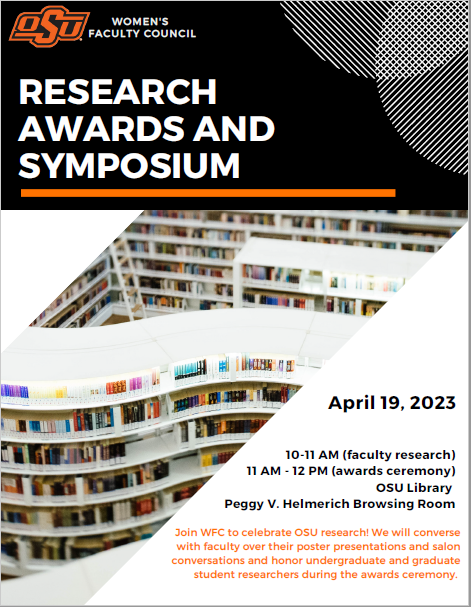 Staff Advisory Council – Michelle StewartThe Staff Advisory Council is in the middle of the nomination process and then elections will begin. New members will be seated at the June monthly meeting.Graduate Council – Rebecca SheehanGraduation Requirements. Registrar Peaster spoke on the draft proposed changes to UAR 7.1 Graduation Requirements and 7.8 Graduation Application handout. The application wording will reflect a change from “required” to “expectation” to streamline graduation. Approved.International Applications. Reminder: May 1, 2023 is the deadline for Fall 2023 International applications.Graduate Education Appreciation Breakfast. Dean Tucker invited all Graduate Council members to attend the Graduate Education Appreciation Breakfast to be help on Thursday, April 6th at 9:00 in the Starlight Terrace and the Graduate College Awards Ceremony on April 26th at 3:30 in the SU Council Room.Publication Requirements for Graduation: Subject Matter groups that had held their semester group meetings reported that members were not in favor of having publication requirements to earn a graduate degree.Outside Member Restrictions. Council discussed the continued sometimes-confused main role of the outside member on PhD committees. Council approved a motion to rename “Outside Member” to “Graduate College Representative” to reflect the role of this committee member.Attendance at Defenses. Council approved a motion that defenses could be either virtual or in-person and that the preference of the student should be given priority.Student Government Association – Ty McLaughlinSGA has been working on a safety and security recommendation to the university. This recommendation went through committee last week and will be heard at the student body senate meeting this Wednesday. I attended a Stillwater Chamber of Commerce meeting last Friday. They had their monthly breakfast forum with state legislators. We are in talks with them to plan a voter registration event on campus.Spring election results were certified on March 30th. Our President elect and Vice-President elect for 2023-2024 are Ashley Peterson and Hilary Albrecht.The 2023 SGA inauguration is scheduled for April 28 at 4pm in Student Union Council room 412. There will be a small reception from 4 - 4:30pm and the swearing-in ceremony will begin at 4:30pm. This event is open to faculty and staff.Graduate & Professional Student Government Association – Marcia SunGeneral Assembly Meeting - March 2023: Our invited speaker was OSU Provost and Senior Vice President Dr. Jeanette Mendez. Due to a schedule conflict, Senior VP Jerome Loughridge served as the guest speaker to provide an overview of the OSU Strategic Plan and answer questions from the general assembly. New GPSGA Initiatives and Programs Updates 	Based on feedback and meetings with members of the general assembly in the past semester and issues that emerged from the previous semester, a list of initiatives was proposed by the GPSGA President. The advisor, the current board, and the general assembly approved the proposals.GPSGA Ambassador Program Two Ambassadors were selected through a blind review process. The GPSGA Ambassadors were invited and participated in the March board meeting to learn about the daily operations of the board. They have identified areas/tasks that they would be interested in assisting in gaining additional insight into GPSGA. GPSGA Engagement Program Currently, 47 participants in the group The friends’ pairing process is complete.The committee will review the applications and pair the interested members for events in April. GPSGA Graduation StolesGPSGA would like to honor the contribution of past and current GPSGA Reps/Liaisons and officers by offering the opportunity to check out a graduation stole to be returned after the graduation commencement. Potential site for checking out the stoles: Graduate Success Center Implementation of interactive activities in connection with the focused topic at the start of each general assembly meeting Key objectives of the interactive activities:engage the general assembly.provide contextual information on the focus topic.activate prior knowledge of the topic. Launch, Lunch, and Learn Program This program will be in collaboration with the Emerging Technologies and Creativity Research Lab (formerly known as the Tech Playground) on topics and discussions revolving around technology and education. The initial proposal for the inaugural event is related to ChatGPT. It would outline three key components: 1. Identify the ways that graduate students could utilize it in their academic endeavors within the accepted academic regulations 2. Pitfalls of ChatGPT (what to avoid to maintain academic integrity) 3. Highlights of resources of the Emerging Technologies and Creativity Research LabAFAP Meeting/Hearing for Graduate Student Organizations (in collaboration with SGA) A committee of seven members, in accordance with SGA requirements, was formulated to evaluate the submissions. A total of 9 graduate student groups submitted and presented their requests for AFAP funding. Phoenix Awards Nominations for outstanding master's students, doctoral students, graduate teaching assistants, and faculty members for the four categories of the Phoenix Awards closed this week. Award recipients will be announced later this month and will be invited to attend the Graduate College Award Ceremony in April. General Assembly Meeting MinutesMeeting minutes from the seventh/March general assembly meeting will be available via the GPSGA Canvas page.Next GPSGA General Assembly Meeting for Spring 2023:8th Meeting: April 26, 2023* All meetings are conducted at 5:30 pm CDT in SSH 035. More details will be provided closer to the dates of the meeting.Reports of standing and special committees Academic Standards and Policies: Kathy Curry – No ReportAthletics: Aric Warren – No ReportBudget: Maria Ma – No ReportCampus Facilities, Safety, and Security: Bruce Noden - UpdateDiversity: Divya Jaroni – No ReportFaculty: James Knapp – No ReportLong-Range Planning and Information Technology: Kris Hiney – UpdateRecommendation: Appropriate Use Policy modification*Research: Yongwei Shan – No ReportRetirement & Fringe Benefits: Lisa Slevitch – No ReportRules and Procedures: Karen Neurohr - UpdateStudent Affairs and Learning Resources: Heather Yates – No ReportNon-Tenure Track Special Committee - Recommendation attached*Unfinished business New business Adjournment *Attached            Amended by          Passed        FailedRecommendation No. 23-04-01-LRPIT			1.________________   ______    _________Moved by:   LRPIT committee 			2.________________   ______    _________Seconded by: 			3.________________   ______   _________        Passed         Tabled         Failed 			4.________________   ______   _________ Title:   Appropriate Use Policy modification	The Faculty Council Recommends to President Shrum that:  The following Appropriate Use Policy modification be accepted:4.04	System Abuse and Disruptive UseB	 It is a violation of this policy for employees to use the University’s information technology resources for transmitting political campaigning materials, and/or for any employee or student to use the University’s information technology resources for commercial or personal advertisements, solicitations, promotions, or programs, to libel, harass, threaten, or without authorization, invade the privacy or impersonate the identity of other individuals.  Offices utilizing applications that send communications on behalf of an employee have the responsibility to ensure the employee is aware of this activity.  It is also a violation to use University information technology resources for the purpose of introducing a malicious program into the network, any server or any computer connected to the network.  The use of any unauthorized or destructive program may result in legal civil action for damages or other punitive action by any injured party, including the University, as well as criminal action.  This policy prohibits both the circumvention of mechanisms which protect private or restricted information, systems, or networks, as well as use of University resources for unauthorized access to private or restricted systems or networks and/or damage to software or hardware components of those systems or networks. Rationale:In January 2023, Speech First filed a lawsuit again OSU that raised concerns about a potential restriction on students using their OSU email addresses to send political campaign materials. As OSU Legal Counsel prepared for the briefing, it was learned that, to the best knowledge of those who would know, that provision has never been enforced against students and was really designed to comply with state ethics rules for employees. As such, the Office of Legal Counsel recommends the best course is to change the policy to remove that restriction. This proposed modification was presented to President Shrum and members of the OSU leadership team with the request that the modification be routed through the appropriate governance groups for consideration. Amended by          Passed        FailedRecommendation No. 23-04-01-NTTSpC			1.________________   ______    _________Moved by:  Non-Tenure Track Sp. Committee		2.________________   ______    _________Seconded by: 				3.________________   ______   _________        Passed         Tabled         Failed 			4.________________   ______   _________ Title: Creation of a Faculty Council Non-Tenure Track Standing CommitteeThe Faculty Council Recommends to President Shrum that:  The Non-tenure track (NTT) Special Faculty Committee proposes creation of a Faculty Council NTT Standing Committee that would consist of nine (9) Career-track NTT General Faculty members (as currently defined by NTT Faculty Position Policy 2-0903) and three (3) Faculty Council members. Both the chair and members of the committee would be assigned annually by the Nominating Committee. The charge of the committee would be to provide regular and consistent representation of NTT issues to Faculty Council and university administration.To be eligible to serve as a member of the NTT Standing Committee, nominated NTT faculty members must have been employed in a full-time capacity for at least three consecutive years at Oklahoma State University. Members may be selected from the OSU-Stillwater or OSU-Tulsa campuses.The distribution of members should strive to be representative of all units and should reflect a diversity of roles and length of service.Additional Charges for the CommitteeProviding a clear definition for “Career-track” NTT Faculty by amending all relevant university policiesRevision of Charter and Bylaws to include Career-track NTT Faculty as members of the General Faculty (i.e., Voting Members)Discuss the role of Career-track NTT Faculty as Faculty Council RepresentativesProviding recommendations to administration for consistency related to policies and procedures governing titles, appointments, and promotion of Career-track NTT FacultyRecommendations for compliance with NTT policies governing titles, appointments, promotion, and voting rights, including identifying responsible stakeholders and mechanisms for redressing inconsistent application of NTT policies by units within the university.Rationale:This recommendation is consistent with the policies and approach of peer institutions.This recommendation recognizes the evolving makeup of the faculty and the rising percentage of faculty that are hired as Career-track NTT.